Өзін – өзі тану-шығармашылық және Қуаныш әлемі.Өзін-өзі тану онкүндігі барысында қабаттарда төменгі сыныптар үшін шығармашылық аймақтар ұйымдастырылды. Балалар жануарларды, құстарды, өсімдіктерді бейнелейтін панно салып, бояйды, әлемді танып, өздерінің шығармашылық мүмкіндіктерін ашып, бір-бірімен қарым-қатынас жасай отырып, көптеген қызықты нәрселерді танып, суреттелген кейіпкерлерімен таңқалдыра алатын ертегілер мен оқиғаларды ойлап тапты.Өзін-өзі ашады-басқаларды біледі, әлемді таниды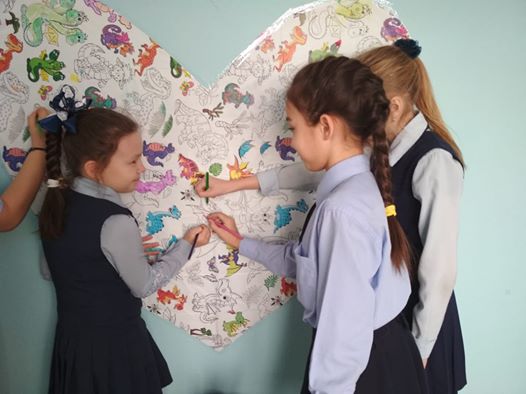 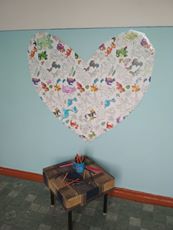 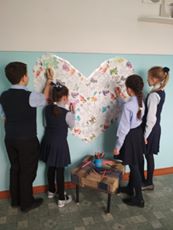 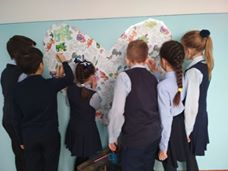 Начало формыКонец формыКонец формы